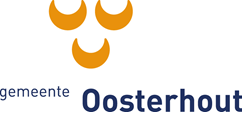 Reactieformulier Omgevingsdialoog Woningbouw op locatie V.V. Irene ’58 en verplaatsing sportveld en kantineNaamAdresPostcode en PlaatsDatumHandtekening